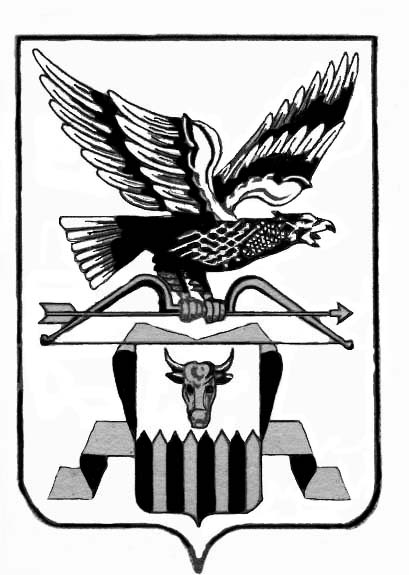 МУНИЦИПАЛЬНЫЙ РАЙОН «ЧИТИНСКИЙ РАЙОН»СОВЕТ СЕЛЬСКОГО ПОСЕЛЕНИЯ «ЛЕСНИНСКОЕ»ЧЕТВЁРТОГО СОЗЫВАРЕШЕНИЕ07.04.2017 года 	                                                                                 № 57п. Лесной городокО бюджете сельского поселения "Леснинское" на 2017 годГлава 1. ОБЩИЕ ПОЛОЖЕНИЯ	Статья 1. Основные характеристики бюджета сельского поселения "Леснинское"	Утвердить основные характеристики бюджета поселения:	-  общий объем доходов в сумме – 1 884,9 тыс. рублей;	-  общий объем расходов в сумме – 1 884,9 тыс. рублей;	Статья 2. Главные администраторы доходов бюджета сельского поселения "Леснинское" и главные администраторы источников финансирования дефицита бюджета сельского поселения "Леснинское"	1. Закрепить источники доходов бюджета сельского поселения "Леснинское" за главными администраторами доходов бюджета сельского поселения "Леснинское" - исполнительными органами государственной власти Российской Федерации, согласно приложению № 1 к настоящему Решению.	2. Утвердить перечень главных администраторов доходов бюджета сельского поселения "Леснинское" - органов местного самоуправления муниципального района "Читинский район", согласно приложению № 2 к настоящему Решению.	3. Утвердить перечень главных администраторов источников финансирования дефицита бюджета сельского поселения "Леснинское" - органов местного самоуправления сельского поселения "Леснинское", согласно приложению № 3 к настоящему Решению.	4. Администрация сельского поселения "Леснинское" вправе, в случаи изменения состава и (или) функций главных администраторов доходов бюджета сельского поселения "Леснинское" - органов местного самоуправления муниципального района "Читинский район", или главных администраторов источников финансирования дефицита бюджета поселения, уточнять закрепленные за ними источники доходов бюджета сельского поселения "Леснинское", предусмотренные приложениями № 2, 3 к настоящему Решению.  	Статья 3. Источники финансирования дефицита бюджета сельского поселения "Леснинское"	Утвердить источники финансирования дефицита бюджета сельского поселения "Леснинское", согласно приложению № 3 к настоящему Решению.	Статья 4. Особенности зачисления и расходования средств, получаемых Администрацией сельского поселения "Леснинское	Установить, что доходы от платных услуг, оказываемых администрацией сельского поселения "Леснинское" после уплаты налогов и сборов, предусмотренных законодательством о налогах и сборах, средства безвозмездных поступлений и иной приносящей доход деятельности подлежат зачислению в доход бюджета сельского поселения "Леснинское" в полном объеме, учитываются в бюджете сельского поселения "Леснинское" и расходуются согласно утвержденного бюджета.              Глава 2. ДОХОДЫ БЮДЖЕТА СЕЛЬСКОГО ПОСЕЛЕНИЯ "ЛЕСНИНСКОЕ"	Статья 5. Нормативы распределения доходов между бюджетом муниципального района "Читинский район" и бюджетом сельского поселения "Леснинское"	В соответствии с пунктом 2 статьи 184 Бюджетного кодекса Российской Федерации утвердить нормативы распределения доходов между бюджетом муниципального района "Читинский район" и бюджетом сельского поселения "Леснинское", согласно приложению № 4 к настоящему Решению.	Статья 6. Доходы бюджета сельского поселения "Леснинское", в том числе межбюджетные трансферты, получаемые из других бюджетов бюджетной системы 	1. Установить доходы бюджета сельского поселения "Леснинское" по кодам классификации доходов бюджетов Российской Федерации, в том числе межбюджетные трансферты, получаемые из других бюджетов бюджетной системы в объеме 1 884,9 тыс. рублей, согласно приложению № 5 к настоящему Решению.Глава 3. РАСХОДЫ БЮДЖЕТА СЕЛЬСКОГО ПОСЕЛЕНИЯ "ЛЕСНИНСКОЕ"	Статья 7. Распределение бюджетных ассигнований по расходам бюджета сельского поселения "Леснинское" 	1. Утвердить распределение бюджетных ассигнований бюджета сельского поселения "Леснинское" по разделам, подразделам, целевым статьям и видам расходов классификации, расходов бюджета в ведомственной структуре, расходов бюджета сельского поселения "Леснинское" на 2017 год, согласно приложению № 6 к настоящему Решению.	2. Установить размер резервного фонда администрации сельского поселения "Леснинское" в сумме 15,0 тыс. рублей, согласно приложению № 6 к настоящему Решению.	Статья 8. Межбюджетные трансферты, предоставляемые из бюджета сельского поселения "Леснинское"	1. Утвердить в составе межбюджетных трансфертов бюджетные ассигнования на предоставление иных межбюджетных трансфертов:    1) Бюджету муниципального района "Читинский район", в соответствии с заключенным соглашением, согласно приложению № 6 к настоящему Решению.	Статья 9. Особенности заключения и оплаты договоров (муниципальных контрактов)	1. Заключение и оплата администрацией сельского поселения "Леснинское» договоров (муниципальных контрактов), исполнение которых осуществляется за счет бюджетных ассигнований бюджета сельского поселения "Леснинское", производится в пределах утвержденных им лимитов бюджетных обязательств, в соответствии с классификацией расходов бюджетов и с учетом принятых и неисполненных обязательств.	2. Не подлежат оплате обязательства администрации сельского поселения "Леснинское", принятые администрацией из договоров (муниципальных контрактов), заключенных на сумму, превышающую установленный Центральным банком Российской Федерации предельный размер расчетов наличными деньгами в Российской Федерации между юридическими лицами по одной сделке, сведения по которым не включены в установленном порядке в реестр муниципальных контрактов, заключенных от имени сельского поселения "Леснинское" по итогам размещения заказов.Глава 4. МУНИЦИПАЛЬНЫЙ ДОЛГ СЕЛЬСКОГО ПОСЕЛЕНИЯ "ЛЕСНИНСКОЕ"	Статья 10. Предельный объем муниципального долга сельского поселения "Леснинское" 	1. Установить предельный объем муниципального долга сельского поселения "Леснинское" в размере, не превышающем 50 процентов от утвержденного общего годового объема доходов бюджета сельского поселения "Леснинское" без учета утвержденного объема безвозмездных поступлений.	2. Установить верхний предел муниципального внутреннего долга сельского поселения "Леснинское" на 1 января 2017 года в размере предельного объема муниципального долга сельского поселения "Леснинское", установленного частью 1 настоящей статьи.	3. Установить предельный объем расходов на обслуживание муниципального долга сельского поселения "Леснинское" в размере не более 15 процентов от общего объема расходов бюджета сельского поселения "Леснинское", за исключением объема расходов, которые осуществляются за счет субвенций, предоставляемых из бюджетов бюджетной системы Российской Федерации.Глава 5. ЗАКЛЮЧИТЕЛЬНЫЕ ПОЛОЖЕНИЯ	Статья 11. Обеспечение выполнения требований бюджетного законодательстваАдминистрация сельского поселения "Леснинское" не вправе принимать решения, приводящие к увеличению численности муниципальных служащих, работников учреждений и организаций бюджетной сферы, за исключением случаев принятия законов субъекта Российской Федерации, решений Совета муниципального района "Читинский район" о наделении дополнительными полномочиями сельского поселения "Леснинское".	Статья 12. Вступление в силу настоящего Решения	1. Нормативные правовые акты администрации сельского поселения "Леснинское" подлежат приведению в соответствие с настоящим Решением.	2. Настоящее решение опубликовать (обнародовать) на информационных стендах и разместить на официальном сайте администрации сельского поселения "Леснинское".	3. Настоящее Решение вступает в силу на следующий день после его официального опубликования и распространяется на правоотношения, возникшие с 01.01.2017 года.Глава сельского поселения "Леснинское"    	                          Г.В. Немеров